W-lzoisrRÁMCOVÁ KUPNÍ SMLOUVAuzavřená podle § 2079 a násl. a 1724 a násl. zákona č. 89/2012 občanský zákoník čísio:	...../2015/	CiťVP AGRO, spol. s r.o. Stehlíkova 977, 165 00 Praha 6kancelář společnosti (doručovací adresa): Kněževes 196, 252 68 Středoklukyzastoupená:		( na základě plné moci ze dne 29.října 2013) zapsaná v obchodním rejstříku, vedeného Městským soudem v Praze oddíl C, vložka 5628číslo účtu: DIČ: CZ44268114fax 	e-mailnázevzastoupená:sídlo společnosti:		'ič:	D	zapsaná v obchodním rejstříku vedeného:	bank.spojeni:	číslo účtu:		telefo	.: fax	 e-mail:	ČI. 1 - Předmět smlouvyPředmětem této smlouvy je rámcová úprava vzájemných práv a povinností vyplývajících z obchodního vztahu mezi smluvními stranami při dodávkách zboží: osiva kukuřice, slunečnice, řepky, obilovin a dále pesticidů a hnojiv.Při veškerých vzájemných obchodech a právních vztazích platí mezi smluvními stranami ustanovení této smlouvy, pokud si strany nesmluví něco jiného.Prodávající se zavazuje dodat kupujícímu zboží, které bude specifikováno v jednotlivých dílčích kupních smlouvách uzavíraných na základě dílčích objednávek kupujícího, které prodávající potvrdí kupujícímu, a umožnit mu nabýt vlastnická práva na toto zboží po úplném zaplacení dohodnuté kupní ceny. Kupující se zavazuje zboží převzít a zaplatit za něj dohodnutou kupní cenu ve stanovené lhůtě. Jednotlivé objednávky bude kupující činit na formulářích, které jsou prodávajícím přiloženy k této smlouvě. V případě dohody o jednotlivé dílčí smlouvě prodávající potvrdí objednávku kupujícímu. Je možné uzavřít i dílčí smlouvu jinak (fax, e-mail). Nebude-li v dílčí potvrzené objednávce uvedeno jinak, platí, že kupní cena uzavřená mezi stranami, je kupní cena platná dle aktuálního ceníku prodávajícího platného ke dni potvrzení objednávky upravená dle konkrétní cenové kalkulace pro kupujícího pro konkrétní druh zboží.ČI. 2 - Dílčí smlouvy, Fakturovaná cena a platební podmínkyKupní cena osiva kukuřice a slunečnice bude kupujícímu fakturována zálohovou fakturou, pokud strany sjednají termín platby v dílčí smlouvě do 31.3.příslušného roku dodání. Kupní cena osiva řepky bude kupujícímu fakturována zálohovou fakturou, pokud strany sjednají termín platby v dílčí smlouvě do 31.7. příslušného roku dodání. Kupující je povinen uhradit tuto zálohovou fakturu v termínu splatnosti uvedeném v dílčí smlouvě. Pokud kupující neuhradí zálohové faktury ve stanoveném termínu splatnosti, má prodávající právo odstoupit od uzavřených dílčích kupních smluv.V ceně je zahrnuta doprava zboží na sklad kupujícího, pokud není dohodnuto jinak.U osiva kukuřice a slunečnice prodávající není povinen dodat zboží na sklad kupujícího, pokud kupující uhradíkupní cenu po 10.4.příslušného roku dodání zboží. V takovém případě prodávající splní svoji povinnost dodat zboží uložením v některém ze svých skladů, pokud se strany nedohodnou jinak.Kupní cena a platební podmínky jsou specifikovány v dílčích smlouvách, jejichž nedílnou součástí je tato smlouva. Nebude-li v dílčí potvrzené objednávce uvedeno jinak, platí, že kupní cena je splatná do 60 dnů od dodání zboží. Ke kupní ceně bude připočítána příslušná daň z přidané hodnoty.Termínem úhrady se rozumí den připsání příslušné finanční částky na účet prodávajícího. V případě, že kupující neuhradí v dohodnutém termínu sjednané platby, ztrácí nárok na veškeré slevy a bonusy, které byly smluvně ujednány. Zároveň prodávající není povinen dodat zboží kupujícímu dle dílčích smluv s termínem dodání následujícím poté co se kupující dostane do prodlení s úhradou svých závazků vůči prodávajícímu. V takovém případě má prodávající právo ihned zrušit plnění dosud nerealizovaných sjednaných dodávek. Stejné oprávnění má prodávající i v případě, pokud z konkrétních okolností hrozí, že se kupující dostane do prodlení s úhradou svých závazků vůči prodávajícímu a k výzvě prodávajícího kupující neposkytne dostatečnou jistotu pro úhradu svých budoucích závazků.V případě, že kupující neuhradí v dohodnutém termínu sjednané platby, je povinen uhradit prodávajícímu smluvní pokutu ve výši 0,05 % z dlužné částky za každý den prodlení.Pokud dojde ke zvýšení ceny výrobcem ( tj. dodavatelem příslušného zboží) před dodáním zboží, které je předmětem dodávek a smluvní strany se nedohodnout na cenové úpravě v návaznosti na tyto změny, má prodávající i kupující právo odstoupit od uzavřené dílčí kupní smlouvy.V případě že kupující hodlá uhradit kupní cenu dodávkou zemědělských komodit, resp. započtením na kupní cenu za dodávku zemědělských komodit ze strany kupujícího prodávajícímu, smluvní strany uzavřou Smlouvu na dodávku zemědělských komodit.ČI. 3 - Dodací lhůtaProdávající je povinný dodat zboží v termínech a do skladů specifikovaných v dílčích kupních smlouvách.ČI. 4 - Místo plněníDodání na sklad kupujícího, pokud zboží bylo uhrazeno dle čl.2, odst. 4 a není-li dohodnuto jinak. Složení zboží do vlastního skladu zajistí kupující na vlastní náklad v co nejkratším čase. Plnění prověří kupující v místě přejímky zboží. Prodávající předá kupujícímu dodací list, popř. přepravní list při předání zboží, kupující jej potvrdí při převzetí zboží.ČI. 5 - DokladyProdávající je povinen odevzdat kupujícímu buď současně s dodávkou, nebo poštou popř. e-mailem, faxem nejpozději s vystavenou fakturou následující doklady:a/certifikát o kvalitě zboží (osivo) b/výdejkuProdávajícím bude kupujícímu vystavena faktura - daňový doklad po jednotlivých dodávkách dle dílčích smluv s termínem splatnosti uvedeným v jednotlivých dílčích smlouvách. Kupující je povinen veškeré námitky k vyfakturované kupní ceně oznámit prodávajícímu nejpozději do 14 dnů od obdržení faktury. K pozdějším námitkám nemůže být brán zřetel. Pokud kupující nevznese námitky v takto stanovené lhůtě, má se za to, že uznává řádné přijetí zboží (netýká se zálohových faktur) a svůj závazek zaplatit vyfakturovanou kupní cenu.ČI. 6 -Kvalita zbožíProdávající dodá zboží s kvalitativními parametry podle platných norem v ČR, pokud nebude dohodnuto jinak.ČI. 7 - ReklamaceKupující je povinný reklamovat:a/ Chybějící množství a zjevné vady ihned při převzetí zboží.b/ Ostatní vady do 7 dnů po zjištění, nejdéle však do 2 měsíců od převzetí.V ostatních případech platí ustanovení občanského zákoníku..ČI. 8 - Výhrada vlastnictví, zajišťovací převod vlastnického právai. Nebezpečí škody na zboží přechází na kupujícího v dohodnutém místě plnění (dle čl.4 ) dodáním zboží ze strany prodávajícího.V-SQ /-2-00 20 i 5 strana 2/3Zboží zůstává vlastnictvím prodávajícího až do uhrazení celkové kupní ceny. V případě prodlení kupujícího se zaplacením kupní ceny nebo její části, je prodávající oprávněn vyzvednout si zpět své zboží sám nebo prostřednictvím třetí osoby, kterou pro tyto účely zmocní, a to v kterémkoliv místě, ve kterém se zboží nachází. V případě prodlení kupujícího se zaplacením kupní ceny nebo její části, je prodávající oprávněn od celé dílčí kupní smlouvy nebo její části odstoupit. Odstoupením se neruší právo prodávajícího na náhradu škody, smluvní pokutu a vyzvednutí zboží zpět.ČI. 9 - Ostatní ujednáníKupující souhlasí s tím, že ho prodávající bude informovat o aktuální produktové nabídce, o jejích změnách a dalších souvisejících informacích prostřednictvím mailové adresy uvedené v záhlaví této smlouvy.2	ČI. 10 - Závěrečná ustanoveníSmlouva se uzavírá na dobu neurčitou. Obě smluvní strany mohou vypovědět tuto smlouvu k 31.12. písemnou výpovědí zaslanou druhé straně nejpozději do 30.11. Na veškeré práva a závazky obou smluvních stran, které vznikly před ukončením této smlouvy se vztahují ustanovení této smlouvy.Práva a povinnosti neupravená dílčí kupní smlouvou nebo touto rámcovou kupní smlouvou se řídí obecnými zákonnými ustanoveními zákona č. 89/2012 Sb., občanský zákoník. Pokud je v rozporu ujednání v této smlouvě a v jednotlivé dílčí smlouvě, platí ujednání v dílčí smlouvě.Za obaly bude dovozcem ( výrobcem ) uhrazen poplatek za zajištění zpětného odběru a využití obalového odpadu společnosti EKO-KOM.Smlouva je vyhotovena ve dvou výtiscích, které mají stejnou platnost.Tato smlouva a její přílohy jsou uzavřeny ze svobodné vůle obou smluvních stran a obě strany se zavazují nezveřejňovat tuto smlouvu, její přílohy a ceníky, které jsou nedílnou součástí této smlouvy, třetím osobám. Veškeré údaje a informace, které si strany sdělily při uzavírání této smlouvy, jsou považovány za důvěrné.Při organizačních změnách přecházejí práva a závazky z této smlouvy na právní nástupce smluvních stran.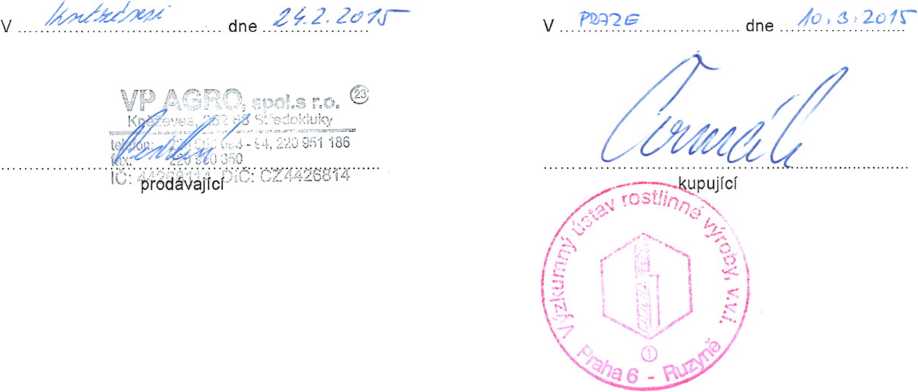 RÁMCOVÁ KUPNÍ SMLOUVAPříloha číslo V.dílčí kupní smlouva k rámcové kupní smlouvě číslo:	.<./	/201.7./,	77. ? Z#ftze dne:....ť...r...	ÍT/fť...mezi smluvními stranami:VP AGRO, spol. s r.o. Stehlíkova 977, 165 00 Praha 6, IČ: 442 68 114 (dále jen prodávající) kancelář společnosti (doručovací adresa): Kněževes 196, 252 68 StředoklukynázevČI. 1 - Předmět smlouvySpecifikace zboží:ČI. 2 - Fakturovaná cena a platební podmínkyPlatba do:	.Y.......Í;	2015Pokud kupující neuhradí fakturu - daňový doklad do dne uvedeného termínu platby, ztrácí nárok na slevy a bonusy uvedené v této příloze.ČI. 3 - Smluvní zajištění závazkuBylo dohodnuto zajištění závazku:ČI. 4 - Dodací lhůtac		do skladu f včetně PSČiii ):ČI, 5 - Ostatní ujednáníPříloha ke kupní smlouvě je vyhotovena ve dvou výtiscích, které mají stejnou platnostZa obaly bude dovozcem (výrobcem) uhrazen poplatek za zajištění zpětného odběru a využití obalového odpadu společnosti EKO-KOM.V	dne....íTť.fí.PLODINA/ODRŮDAMOŘENÍBALENÍMNOŽSTVÍ(tuny)CENA / tunuCENA CELKEM/MW807Z Z9? -* f	V. e •/y/tz/zWc?(7Ó<7ft	—«. ^■ro/ --z-Q7ft. jWj -7 ZM, -&.0&M-—' 7777/ -7? ZTO -	 	 /	Cena celkem bez DPHCena celkem bez DPHCena celkem bez DPHCena celkem bez DPHCena celkem bez DPH